Figures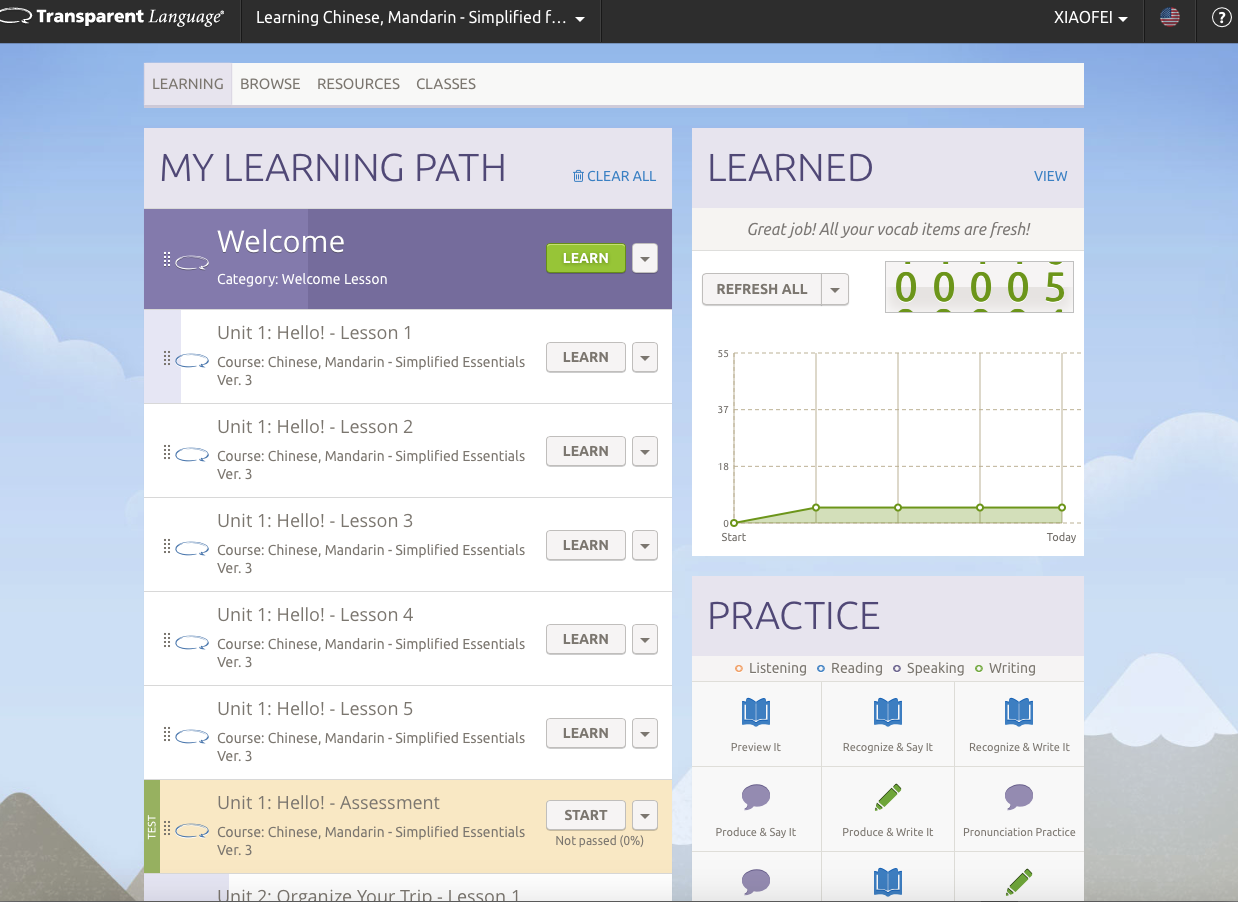 Figure 1: The main page of Chinese learning on Transparent Language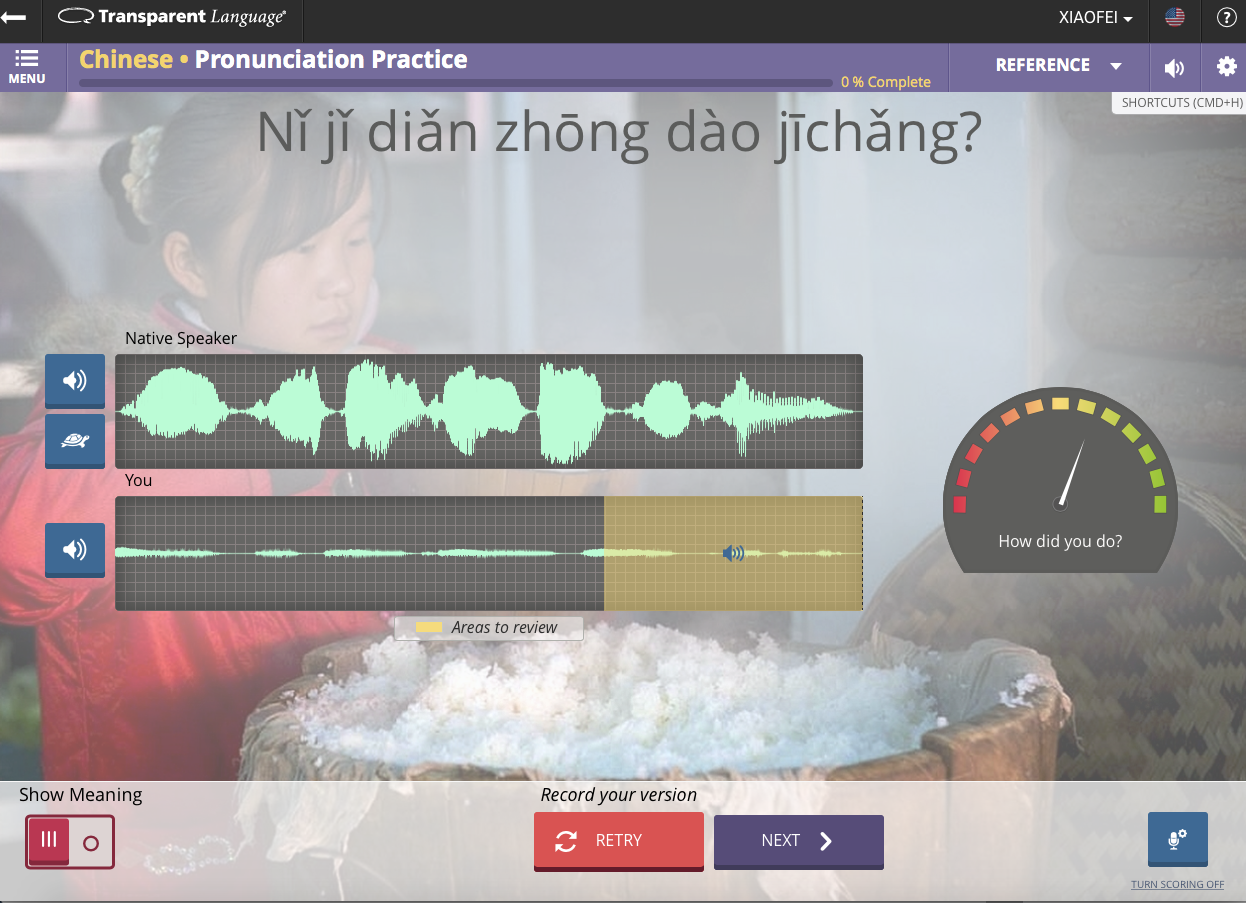 Figure 2: Voice recording feature of Transparent Language